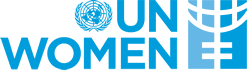 Executive Board of UN-WomenWorkshop on the Development of UN-Women’s Strategic Plan 2022-202510:00-12:00 (EST) on Wednesday 7 April 2021, Zoom Virtual RoomProvisional Agenda10:00-10:10 	Opening by Ambassador Alie Kabba, President of the UN-Women Executive Board and Permanent Representative of Sierra Leone to the United Nations 10:10-10:20 	Introductory remarks by Anna-Karin Jatfors, Director, ad interim, Strategy, Planning, Resources and Effectiveness Division, UN-Women10:20-10:40	Participatory exercise on current and future Strategic Plan Integrated Resultsand Resources Frameworks (IRRF) -  key trends and considerations for results management by Sebastian Rottmair, Change Management Advisor10:40-11:10	Presentation on the current state of the next UN-Women Strategic Plan 2022-2025 by Anna-Karin Jatfors, Director, ad interim, Strategy, Planning, Resources, Effectiveness Division, and Sarah Hendriks, Director of Policy, Programme and Intergovernmental Division, and by Sebastian Rottmair, Change Management Advisor11:10-11:40 	Q&A and Discussion with members and observers of the Executive Boards 11:40-11:50	Next steps and closing remarks by Sarah Hendriks, Director of Policy, Programme and Intergovernmental Division11:50-12:00 	Closing remarks by Ambassador Alie Kabba, President of the UN-Women Executive Board and Permanent Representative of Sierra Leone to the United Nations 